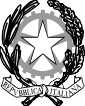 Ministero dell’IstruzioneUfficio Scolastico Regionale per il Lazio Istituto Statale d’Istruzione Superiore “VIA DELL’IMMACOLATA 47”Via dell’ Immacolata, 47 - 00053 Civitavecchia (RM)Tel. 06121124295 - www.iisguglielmotti.edu.itemail: rmis10100r@istruzione.it pec: rmis10100r@pec.istruzione.itAlla Famiglia dell’alunno 	Oggetto: Promozione con l’obbligo dello studio autonomoSi comunica che il consiglio della classe ……………………….……….., in sede di scrutinio finale, ha deliberato la promozione nelle materie sotto elencate. Il Consiglio ritiene che le lacune evidenziate siano colmabili con studio autonomo, senza obbligo di accertamento.Il docente……………………………………..MATERIAVOTOARGOMENTI DA RECUPERARE